    桃園市進出口商業同業公會 函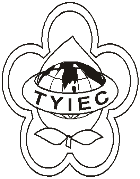          Taoyuan Importers & Exporters Chamber of Commerce桃園市桃園區中正路1249號5樓之4           TEL:886-3-316-4346   886-3-325-3781   FAX:886-3-355-9651ie325@ms19.hinet.net     www.taoyuanproduct.org受 文 者：各相關會員 發文日期：中華民國110年10月12日發文字號：桃貿豐字第110366號附    件：主   旨：「中華民國輸入規定F01、F02貨品分類表」，業經衛生福利部於中華民國110年10月6日以衛授食字第1101302530號公告修正，並自中華民國110年11月1日生效，請查照。說   明：     ㄧ、依據衛生福利部110年10月6日衛授食字第1101302532號函辦理。     二、旨掲「中華民國輸入規定F01、F02貨品分類表」修正草案，業經衛生福利部於中華民國110年7月15日以衛授食字第1101301622號公告於行政院，踐行法規預告程序。     三、旨揭公告請至行政院公報資訊網、衛生福利部網站「衛生福利法規檢索系統」下「最新動態」網頁或衛生福利部食品藥物管理署網站。   理事長  簡 文 豐